                   Муниципальное бюджетное общеобразовательное учреждение                                  «Средняя   общеобразовательная казачья школа села Знаменка»                                    Нерчинский район,   Забайкальский край                                                     на тему:«Какие бывают жанры музыки:                                                  классификация»    Дополнительный материал к уроку:                                     «Музыкальные жанры»     для  4 класса по системе Л. В. Занкова,        авторской программы Г. С. Ригиной.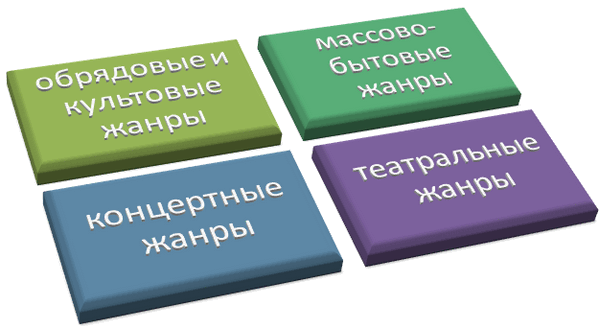                                                                                   Составила: учитель музыки-                                                                                  Трушина Светлана ЮрьевнаПо горизонтали:2. Вокальный жанр3. Массово- бытовой и инструментальный жанр5. Вокальный жанр6. Один из обрядовых и культовых жанров.7. Вокальный жанр10. Один из обрядовых и культовых жанров.По вертикали:Театральный жанрКонцертный жанрКонцертный жанр8. Концертный жанр9. Концертный жанр     11. Театральный жанрПо горизонтали:2. кантата3. марш5. романс6. месса7. ария10. псалмыПо вертикали:1. балет2. квартет4. оратория8. соната9. симфония11. мюзиклИсточник:Какие бывают жанры музыки?

https://music-education.ru/kakie-byvayut-zhanry-muzyki/Копирование и распространение материалов сайта разрешено только при наличии активной ссылки на первоисточник

14592736810111ба4ол5роман9сеаи2кантатамвофа7арияо3маршинтяи6мес8саятон10псал11мытюазикл